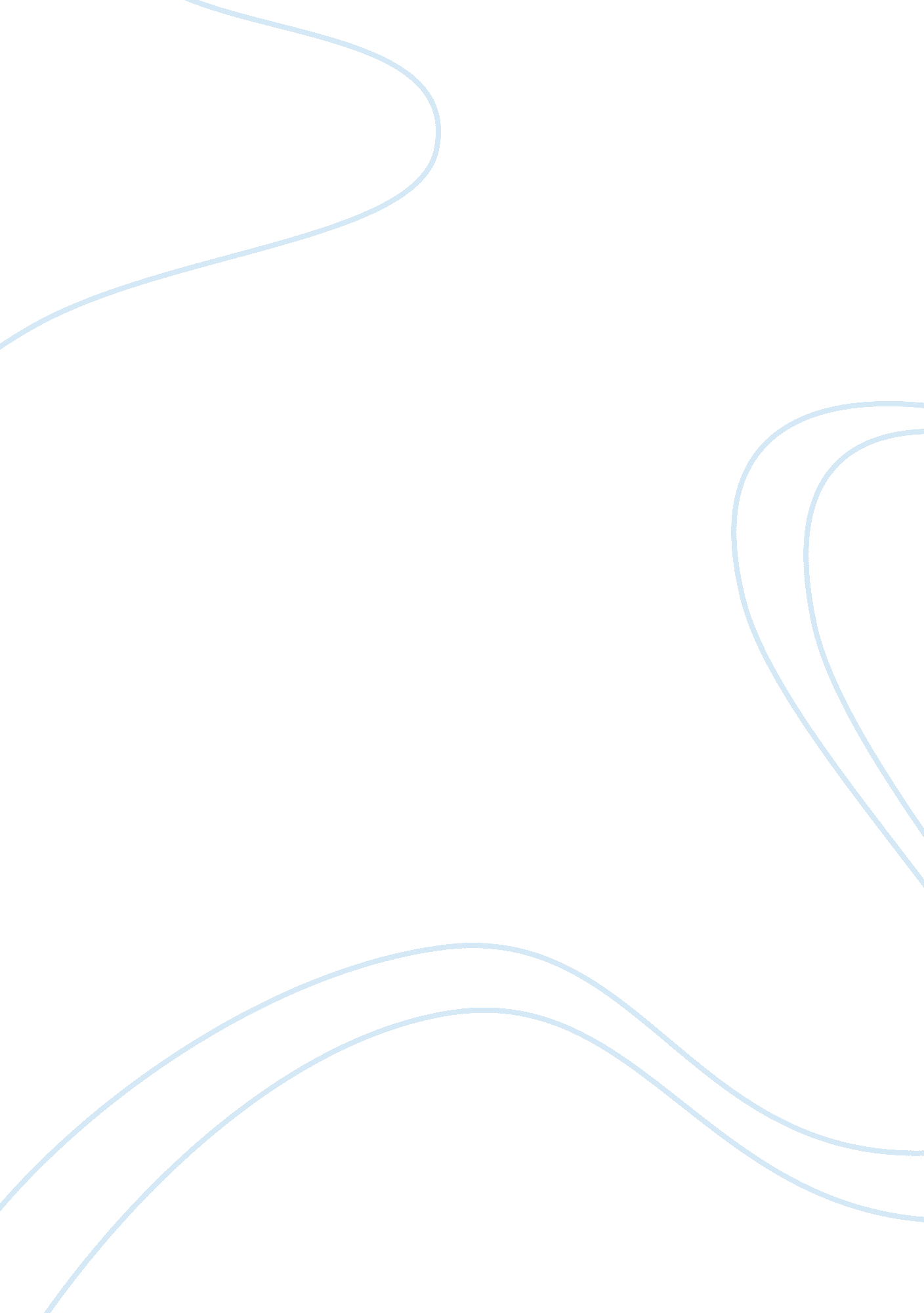 City living vs. country living(cc paper) essayEconomics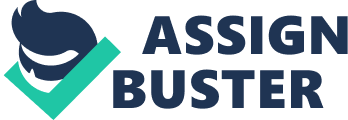 Njomza Hasani Easterling ENGL-0820-002 31 October 2012 City Living vs. Country living If there was two choices of living in the big loud city or in the peaceful calm country, which one would you choose? A lot of people think that urban living has more benefits than a rural existence. However some people think that country living is a real life dream. I personally prefer living in the city due to the modern lifestyle and variety of things to do. Life in the city is challenging, but it provides many opportunities unlike country living. There are many activities taking place around the clock. Shopping services are convenient and close, which offer anything a person could want or need. It is also a good place in case an emergency was to occur. Hospital, police stations and firefighters would be easy to get in touch with. The city life provides many advantages of a modern society, but it carries a heavy cost. For example the housing and food in the city are expensive. Another major advantage of city living is public transportation. Transportation is always there, but it gets expensive when you take a taxi to and from work every day. We have all heard of the term “ downtown”, which is all the entertainment in the city such as clubs, restaurants, and other major social events. In the city there are many more stressed people. All of these things take a huge toll on one’s body over a period of years. Another huge problem in the city is the air is polluted. The opportunity to relax in the city is most likely to never happen , if you lived in the country you can relax whenever you would like. Peaceful is a great description of the country. The nights and days are quiet; there are many birds, animals, and insect noises. No heavy traffic, no sirens. Life in the country is simple and calming. The food is locally grown instead of being imported from outside areas . The country promotes a healthier and family-friendly lifestyle. In the country there are less people you have to interact with. The country reduces stress and induces good health. Another big thing is when living in the country there are more parks and gardens rather than clubs and malls. Living in the country you can set your own schedule at your own pace. In the city, your routine is often determined by others. In the country most people own vehicles, in the city people rely on public transportation and if you miss a taxi, your whole day would be behind schedule. In conclusion people have a huge decision ahead of them on deciding to either live in the city or in the country. I agree that city life is much more exciting than country. For me or even my future family, I would much rather prefer to live in the city due to the modern life style, variety of shopping centers, and entertainment. 